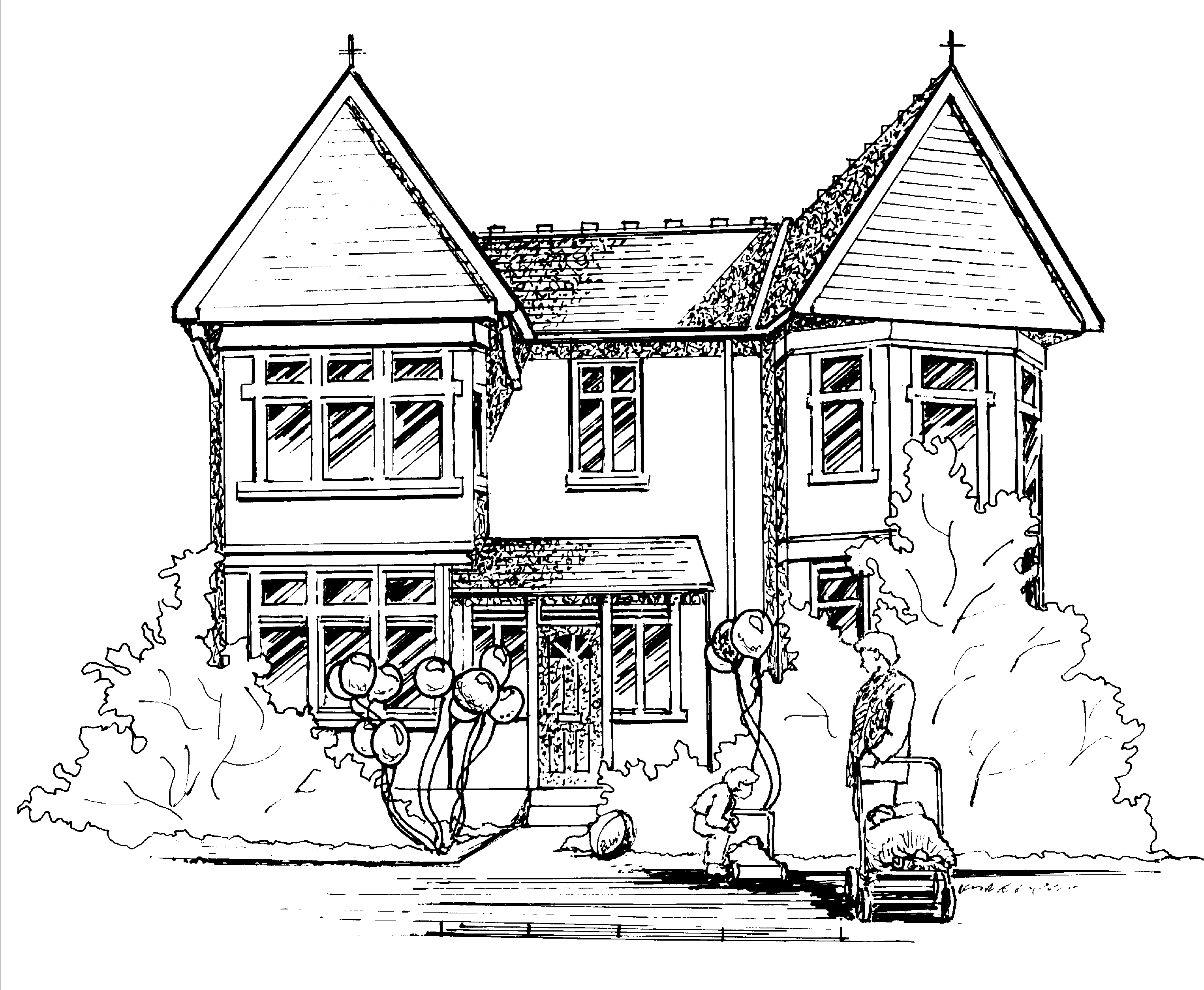 Hi all, Baby RoomThis week the babies have enjoyed playing peek-a-boo with the materials in the treasure baskets. They have been keen to push and explore the small cars around the room. Next week they will be learning about Spring and doing activities to help make a new display board in the room.  Toddler RoomThis week the Toddlers have started to learn about the colour green and have had morning activities based around this colour. They have been participating in many messy food play activities and enjoyed manipulating playdough during free play sessions. Pre-School and Nursery Class.The children showed a great interest in the babies so, we turned our home corner into a baby corner. The children helped to feed, make bottles, put the babies to sleep, dress and take care of the dolls. We had fun on strove Tuesday making pancakes, using play dough sprinkling them with glitter, flipping them in the frying pans and putting pretend honey on top. In the afternoon we made real pancakes and the children had a choice of honey, lemon or banana to put on top. Nursery Class had fun during music sessions using various instruments and have been learning about birthdays and celebrations during their French lessons. Pre-School have been learning the Letter Land songs and all about road safety during traffic club activities.     Our letter of the week next week will be ‘d’ Dippy Duck if you could encourage your child to find an object beginning with this letter for them to show to their peers during group discussions. If you have borrowed nursery spare clothes or boots could you, please return them as we are running low. Could you all please replenish your child’s nursery bag regularly with appropriate clothing. Thanks.   Notices.SEND Advice.On Monday 9th March Ealing Parent & carer forum are holding an advice session, whereby parents will be able to book a 15-minute session with outside professionals. I have attached the information however if you would like any more information please do not hesitate to contact me. Dentist Visit.The date the dentist will visit the nursery has now changed to the following Thursday (12/03/20). Could I please ask that all children attending on this day for the talk and check-up, consent forms are given back to me by Wednesday at the latest next week. I have attached the forms to this email for those who need them.  Open Week We are looking forward to welcoming those who are coming in for Open week next week. We still have a few time slots available in Baby Room and Toddler Room if anyone else is interested. World Book Day World book day will take place on Thursday 5th March. If parents would like to come in and read a book to the children in their child’s room, please let a member of staff know. All the staff will be coming to nursery dressed up as a character from a book. If you choose to bring in your child dressed up as a character from a book, can they please bring in the chosen book with them so we can read it to the rest of the group.Kind RegardsClaire.